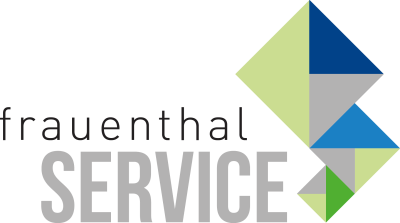 PRESSEINFORMATIONWien, im August 2019Saunier Duval – clever und preiswertDer nächste Sommer kommt bestimmt! Die Modelle der Kühlgeräteserie vivAir von Saunier Duval sind in Anschaffung und Betrieb besonders preisgünstig, kühlen effektiv - können aber auch in der Übergangszeit zum Heizen eingesetzt werden. Clevere Installateure nutzen auch den Spätsommer als Verkaufschance, denn Saunier Duval ist flächendeckend und rasch bei SHT, ÖAG, in allen ISZ Standorten sowie über die Bad & Energie Schauräume verfügbar.Das Angebot von Saunier Duval umfasst Heizung, Warmwasserbereitung und effektives Kühlen. Das Produktprogramm der vivAir-Serie deckt mit Kühlleistungen von 2,6 bis 8,5 kW mit Monosplit als auch Multisplit-Lösungen alle gängigen Anforderungen für Kühlgeräte im Bereich Privathaushalt und Büro ab. Ein wesentliches Argument für die Anschaffung einer Lösung von Saunier Duval ist, dass alle Produkte sehr rasch und flächendeckend verfügbar sind. „Heute bestellt, morgen geliefert! Dabei profitiert der Installateur bei uns auch davon, dass kein Preisvergleich und damit kein Preisdumping erfolgen kann“, bringt es Beatrix Ostermann, Vorstand Frauenthal Service AG, auf den Punkt. Thomas Stadlhofer, Vorstandsvorsitzender bei Frauenthal Service, ergänzt: „Wir sind sicher, dass das durchdachte Produktsortiment von Saunier Duval bei unseren Kunden bestens ankommt. Technologie, eingesetzte Materialien, die Langlebigkeit der Produkte und das umfangreiche Service-Angebot sind einfach überzeugend.“Moderne Technologie für Preisbewusste und Klimahelden. Saunier Duval Produkte stehen für ein besonders gutes Preis-/Leistungsverhältnis und bieten moderne, innovative und technische Lösungen wie beispielsweise die Invertertechnologie. Invertertechnologie minimiert den Stromverbrauch und schont damit die Umwelt. Bei Kühlgeräten älterer Technologie kannte der Kompressor nur den Betriebszustand „an“ oder „aus“ - das hatte zur Folge, dass sich die Anlagen immer wieder ein- und ausschalteten mussten, um die notwendige Leistung über einen längeren Zeitraum zu erzielen. Kompressoren mit moderner Invertertechnologie passen die Leistung elektronisch der tatsächlichen Anforderung an. Das spart sehr viel Energie und bringt auch höheren Komfort, weil unter anderem die Lärmentwicklung reduziert wird. Die Fernbedienung für den coolen Komfortgewinn. Alle neuen Klimageräte der vivAir-Reihe lassen sich mit der mitgelieferten Infrarot-Fernbedienung einfach und schnell programmieren (24 Stunden Programmierung). Das Wohlbefinden wird dabei durch die „Follow me“-Funktion noch gesteigert: Da sich der Raumtemperaturfühler in der Fernbedienung und nicht in der Inneneinheit befindet.Nähere Informationen zu den jeweiligen Produkten erhalten Installateure bei SHT, ÖAG, in den ISZ Märkten und bei Bad & Energie. www.frauenthal-service.atFrauenthal Handel Gruppe / SHT / ÖAG / Kontinentale
Constantin Otto Wollenhaupt, M.A.
Bereichsleiter Marketing, Frauenthal Handel Gruppe
M: +43 664 88526420
Constantin.WOLLENHAUPT@fts.atMag. Nina Schön
Marketing, Frauenthal Service AG
T: +43 5 07 80 1 331
nina.SCHOEN@fts.at